HRA Pharma Benelux  HRA PHARMA BENELUX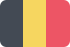 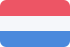 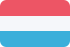 REGUS BUSINESS CENTER
PEGASUSLAAN 5 
1831 DIEGEM
Belgium
Tel : +32 2 709 2295
Fax : +32 2 709 2222
Mail : info-benelux@hra-pharma.com 